Clase :		Nombre : 					Apellido :_________________________________________________________________CO / EE : La última bala – Yuri Buenaventura 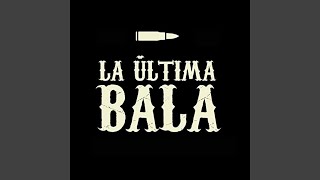 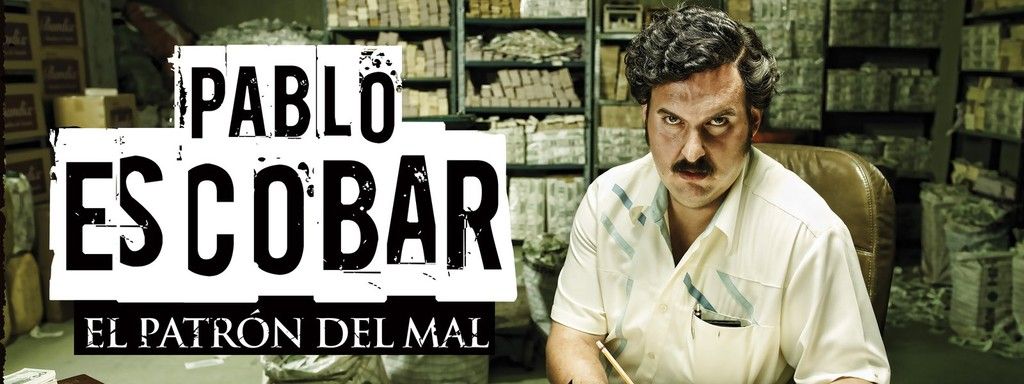 CO / EE : Escucha atentamente la letra de la canción y contesta a las preguntas siguientes :Haz una lista del vocabulario que has descubierto en esta canción o que necesitaste para tu trabajo de expresión :EE : Comenta la frase siguiente de Yuri Buenaventura y explica cuál es la opinión del cantante sobre la figura de Pablo Escobar.“Se mata la gente pero no las almas, mi Patria no cae, tropieza o resbala, se pone de pie, se limpia la cara.”_____________________________________________________________________________________________________________________________________________...ESPAÑOL FRANCÉS……